INFORME N° 22 CENCyA - MODELOS DE INFORMES PREPARADOS DE ACUERDO CON LA RT 37 MODIFICADA POR LA RT 53  ÍNDICEINFORME N° 22 CENCyA - MODELOS DE INFORMES PREPARADOS DE ACUERDO CON LA RT 37 MODIFICADA POR LA RT 53  MODELOS DE INFORMES DE AUDITORÍA, REVISIÓN, OTROS ENCARGOS DEASEGURAMIENTO, CERTIFICACIONES, SERVICIOS RELACIONADOS E INFORMES DE CUMPLIMIENTOPREPARADOS DE ACUERDO CON LA RT 37 MODIFICADA POR LA RT 53Título I – Introducción. Guía para la aplicación de este informeEl objetivo de este informe es poner a disposición del contador en un único documento, los modelos de informes existentes en distintos pronunciamientos y los introducidos por las modificaciones de la RT 37 conformando un modelo integrado, funcional y de rápido acceso.Concordante con sus objetivos, su estructura se corresponde con la de la Resolución Técnica N° 37 modificada por la Resolución Técnica N° 53, de modo que esta equivalencia permita ubicar fácilmente el modelo requerido para solucionar rápidamente las cuestiones de rutina como así también las particulares que requieren un tratamiento específico.Esto significa para algunos encargos, particularmente Auditoría, proporcionar los modelos base de los informes de uso cotidianos y una sección con alternativas sugeridas que podrán incluirse o no de acuerdo con el juicio profesional del contador actuante.El presente informe se irá ampliando en el futuro, así como adecuando a la nueva normativa profesional que se emita. Por esa razón, es altamente recomendable utilizar la última versión disponible en el sitio web de la FACPCE para aplicar apropiadamente los modelos vigentes con sus textos actualizados.Modificaciones a la estructura de los informes de auditoríaEn el siguiente gráfico, se presentan la nueva estructura de los modelos de informes a utilizar en los encargos correspondientes a las secciones III.A, B, C y D de la Resolución Técnica N° 37 y las modificaciones con respecto al modelo anteriormente vigente.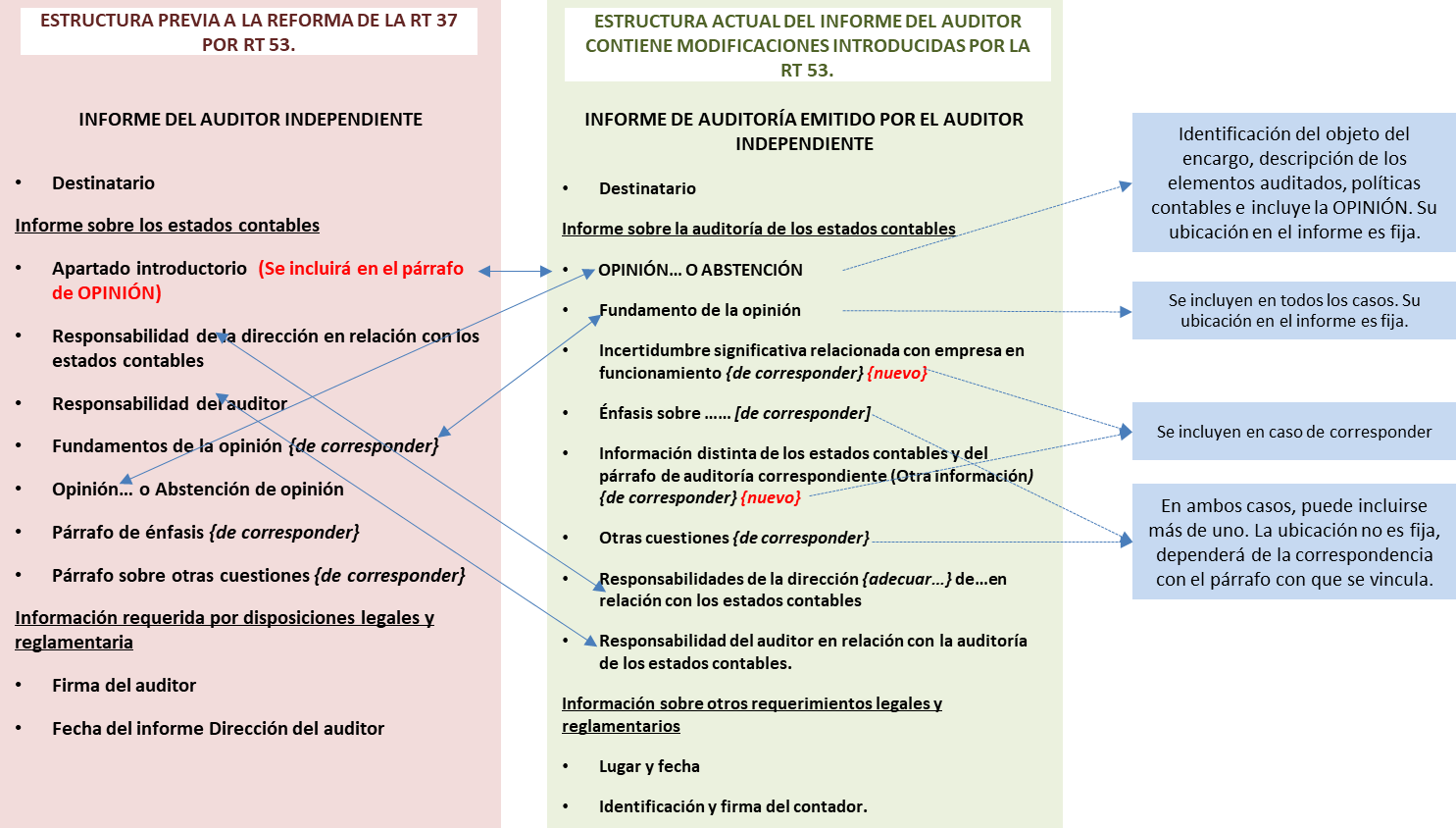 INFORME N° 22 CENCyA - MODELOS DE INFORMES PREPARADOS DE ACUERDO CON LA RT 37 MODIFICADA POR LA RT 53 Cuestiones a considerar para la lectura e interpretación de los modelosLos modelos de informes adjuntos son meramente ilustrativos y por lo tanto no son de aplicación obligatoria.El contador determinará, sobre la base de su criterio profesional, el contenido y la redacción de sus informes de auditoría.Con respecto al orden de los elementos del informe, el párrafo 3 de la secciónIII.A.ii de la Resolución Técnica N° 37 no establece un orden obligatorio, excepto para las secciones “Opinión” y “Fundamentos de la opinión”.El contador podrá incorporar párrafos de énfasis y sobre otras cuestiones en su informe de acuerdo con su evaluación de los temas a comunicar. Su ubicación en el informe dependerá de la naturaleza de información a comunicar o de la situación que lo origina, respectivamente. Párrafos 43 y 48 de la sección III.A.ii de la Resolución Técnica N° 37.Los modelos adjuntos se presentan considerando la información comparativa bajo los enfoques de cifras correspondientes de períodos anteriores (identificados con la sigla “CC”) o de estados comparativos (identificados con la sigla “ECC”), según se definen en los párrafos 59 a 64 de la sección III.A.ii de la Resolución Técnica N° 37Los modelos preparados bajo el enfoque de cifras correspondientes (“CC”) podrían contener el siguiente párrafo educativo: “Las cifras y otra información correspondientes al ejercicio finalizado el … de	de 20X0 son parteintegrante de los estados contables mencionados precedentemente y se las presenta con el propósito de que se interpreten exclusivamente en relación con las cifras y con la información del ejercicio actual”.Este párrafo pretende aclarar el alcance con el cual el contador considera a la información comparativa cuando el enfoque empleado es el de cifras correspondientes.En caso de decidir incorporar este texto educativo, la sección “Opinión” del informe contendrá:un primer párrafo que hace referencia al trabajo realizado o, en su caso, a que ha sido contratado para realizarlo y donde se identifica con precisión la información auditada,un segundo párrafo con el texto educativo ya señalado, yun tercer párrafo con la opinión del auditor.El contador ejercerá su criterio sobre la conveniencia de incluir tal aclaración en su informe y hasta cuándo hacerlo.En la sección de “Opinión” sobre presentación razonable, los modelos hacen referencia a la situación patrimonial de la entidad, así como sus resultados, la evolución de su patrimonio neto y el flujo de su efectivo. La mención a la evolución del patrimonio neto se ha incorporado en los modelos por tratarse de una práctica habitual en Argentina, aunque no es de aplicación única. Otra práctica admitida es hacer referencia solo a la presentación razonable de la situación patrimonial, los resultados y el flujo de efectivo, entendiendo que en ella queda subsumida la evolución del patrimonio neto.Excepto que el modelo indique lo contrario, se asume que el contador realizó todos los procedimientos de auditoría requeridos por las normas profesionales.INFORME N° 22 CENCyA - MODELOS DE INFORMES PREPARADOS DE ACUERDO CON LA RT 37 MODIFICADA POR LA RT 53 Los modelos adjuntos no contemplan la inclusión de la información adicional requerida por disposiciones legales y reglamentarias que puedan disponerse en las distintas jurisdicciones donde se emitan los informes, como, por ejemplo: situación de los registros contables de la entidad; información adicional requerida por CNV; cifras de los principales capítulos de los estados contables auditados. Solo incluyen texto referencial en relación a: deuda exigible y no exigible por el Sistema Integrado Previsional Argentino e información sobre procedimientos sobre prevención del lavado de activos de origen delictivo y financiación del terrorismo.Las situaciones planteadas no son todas las que podrían presentarse en la práctica; podrían existir otras situaciones y combinaciones de circunstancias no contempladas en estos modelos.Referencias generales:i Adaptar según corresponda: en una sociedad anónima: “Presidente y Directores”; en una sociedad de responsabilidad limitada: “Socios Gerentes”; en una entidad sin fines de lucro: “Miembros de la Comisión Directiva”; etcétera. En el caso de que el contador haya sido designado auditor por Asamblea, los informes de auditoría y de revisión se dirigirán a: “Accionistas, Presidente y Directores”.ii Incluir CUIT en caso de ser requerido por el respectivo CPCE.iii Adaptar las denominaciones de los estados contables según corresponda: “estado de situación patrimonial” o “balance general”; “estado de resultados” o “estado de recursos y gastos” en las entidades sin fines de lucro.iv Adaptar según corresponda. En una sociedad anónima: “el Directorio”; en una sociedad de responsabilidad limitada: “la Gerencia”; en una entidad sin fines de lucro: “el Administrador”; etcétera.INFORME N° 22 CENCyA - MODELOS DE INFORMES PREPARADOS DE ACUERDO CON LA RT 37 MODIFICADA POR LA RT 53  CAPÍTULO III – AUDITORÍA  Sección III.B - Auditoría de estados contables preparados de conformidad con  un marco de información con fines específicos  PARTE 1 - Modelos base  INFORME DE AUDITORÍA EMITIDO POR EL AUDITOR INDEPENDIENTE  SOBRE ESTADOS CONTABLES PREPARADOS DE CONFORMIDAD CON  ………………………… {marco de información contable}  Señores  Presidente y Directoresi de  ABCD  CUIT N°: ……………ii   Domicilio legal: ……………  Informe sobre la auditoría de los estados contables  Opinión  He auditado los estados contables de ABCD, que comprenden el estado de situación  patrimonial al …. de …………… de 20X1, los estados de resultados, de evolución del  patrimonio neto y de flujo de efectivo correspondientes al ejercicio finalizado en dicha  fecha, así como las notas explicativas de los estados contables {... a ...} que incluyen  un resumen de las políticas contables significativas {, y los anexos … a ...}.  Los  estados contables adjuntos han sido preparados por la Direccióniv de ABCD para  …………………………, 	aplicando 	………………………… 	{marco 	de 	información  contable}.  En mi opinión, los estados contables adjuntos presentan razonablemente, en todos los  aspectos significativos, la situación patrimonial de ABCD al … de …............ de 20X1,  así como sus resultados, la evolución de su patrimonio neto y el flujo de su efectivo  correspondientes 	al 	ejercicio 	finalizado 	en 	esa 	fecha, 	de 	conformidad 	con  ………………………… {marco de información contable}.  Fundamento de la opinión  He llevado a cabo la auditoría de conformidad con las normas de auditoría de estados  contables  preparados  de  conformidad  con  un  marco  de  información  con  fines  específicos establecidas en la sección III.B de la Resolución Técnica N° 37 de la  Federación Argentina de Consejos Profesionales de Ciencias Económicas (FACPCE).  Mi responsabilidad de acuerdo con dichas normas se describe más adelante en la  sección “Responsabilidades del auditor en relación con la auditoría de los estados  contables” de mi informe. Soy independiente de ABCD y he cumplido las demás  responsabilidades de ética de conformidad con los requerimientos del Código de Ética  del Consejo Profesional de Ciencias Económicas de ………………………… y de la  Resolución Técnica N° 37 de la FACPCE. Considero que los elementos de juicio que  he obtenido proporcionan una base suficiente y apropiada para mi opinión.  5  INFORME N° 22 CENCyA - MODELOS DE INFORMES PREPARADOS DE ACUERDO CON LA RT 37 MODIFICADA POR LA RT 53  Incertidumbre  importante  relacionada  con  empresa  en  funcionamiento  {De  corresponder}  Sin modificar mi opinión, destaco la atención sobre la información contenida en la nota  ... 	de 	los 	estados 	contables 	adjuntos, 	que 	describen 	los 	efectos 	de  …………………………  Énfasis sobre base contable  Sin modificar mi opinión, llamo la atención sobre la nota …. a los estados contables  adjuntos, en los que se describe la base contable aplicada, que es distinta a la base de  preparación de los estados contables con fines generales de la Sociedad, los que  fueron emitidos de conformidad con Normas Contables Profesionales Argentinas. Los  estados contables adjuntos han sido preparados para permitir a ABCD cumplir con las  disposiciones   de   información   contable   de   …………………………  {por   ejemplo:  requerimientos de un contrato de préstamo establecen la presentación de estados  financieros  bajo  NIIF  o  de  un  potencial  inversor  del  exterior  que  requiere  la  presentación de estados financieros bajo US GAAP}. En consecuencia, los estados  contables adjuntos pueden no ser apropiados para otros fines.  Información  distinta  de  los  estados  contables  y  del  informe  de  auditoría  correspondiente (Otra información) {De corresponder}  La Direccióniv de la Sociedad es responsable de la otra información, que comprende:  …………………………  {mencionar  los  documentos  que  acompañan  a  los  estados  contables}. Esta otra información no es parte de los estados contables y de mi informe  de auditoría correspondiente.  Mi opinión sobre los estados contables no cubre la otra información y, por lo tanto, no  expreso ninguna forma de conclusión que proporcione un grado de seguridad sobre  ésta.  En relación con mi auditoría de los estados contables, mi responsabilidad es leer la  otra información y, al hacerlo, considerar si existe una incongruencia significativa entre  la otra información y los estados contables o con el conocimiento obtenido en la  auditoría o si parece que existe una incorrección significativa en la otra información por  algún otro motivo.  Si, basándome en el trabajo que he realizado, concluyo que existe una incorrección  significativa en la otra información, estoy obligado a informar de ello. No tengo nada  que  informar  al  respecto  {o,  de  corresponder:  “En  tal  sentido,  informo  que  …………………………”}.  Otras cuestiones: Restricción a la distribución y uso de este informe  Mi 	informe 	se 	emite 	únicamente 	para 	uso 	por 	parte 	de 	ABCD 	y 	de  …………………………  {detallar  los  usuarios  que  fueron  informados}  y  no  asumo  responsabilidad  por  su  distribución  o  utilización  por  partes  distintas  a  las  aquí  mencionadas.  Responsabilidades  de  la  Direccióniv  de  ABCD  en  relación  con  los  estados  contables  La Direccióniv de  ABCD es responsable de  la preparación y presentación de los  estados  contables  adjuntos  de  conformidad  con  …………………………  {marco  de  información 	contable}, 	que 	han 	sido 	preparados 	por 	la 	entidad 	para  …………………………  según  lo  establecido  en  …………………………  {informar  requerimiento, por ejemplo, de un prestamista o de un potencial inversor del exterior} y  6  INFORME N° 22 CENCyA - MODELOS DE INFORMES PREPARADOS DE ACUERDO CON LA RT 37 MODIFICADA POR LA RT 53  del control interno que la Direccióniv considere necesario para permitir la preparación  de estados contables libres de incorrecciones significativas {puede agregarse “, debida  a fraude o error”}.  En  la  preparación  de  los  estados  contables,  la  Direccióniv  es  responsable  de  la  evaluación 	de 	la 	capacidad 	de 	ABCD 	para 	continuar 	como 	empresa 	en  funcionamiento, revelando, en caso de corresponder, las cuestiones relacionadas con  este aspecto y utilizando el principio contable de empresa en funcionamiento, excepto  si la Direccióniv tuviera intención de liquidar la entidad o de cesar sus operaciones, o  bien no existiera otra alternativa realista  Responsabilidades del auditor en relación con la auditoría de los estados  contables  Mi objetivo es obtener una seguridad razonable de que los estados contables en su  conjunto están libres de incorrección significativa {puede agregarse “, debida a fraude  o error,”}. Seguridad razonable es un alto grado de seguridad, pero no garantiza que  una auditoría realizada de conformidad con las normas profesionales siempre detecte  una  incorrección  significativa  cuando  exista.  Las  incorrecciones  {puede  agregarse  “pueden deberse a fraude o error,”} y se consideran significativas si, individualmente o  de forma agregada, puede preverse razonablemente que influyan en las decisiones  económicas que los usuarios toman basándose en los estados contables.  Como parte de una auditoría de conformidad con las normas profesionales argentinas,  aplico mi juicio profesional y mantengo una actitud de escepticismo profesional durante  toda la auditoría. También:  a) Identifico y evalúo los riesgos de incorrección significativa en los estados contables  {puede agregarse “, debida a fraude o error,”}, diseño y aplico procedimientos de  auditoría para responder a dichos riesgos y obtengo elementos de juicio suficientes  y apropiados para proporcionar una base para mi opinión. {Puede agregarse: “El  riesgo de no detectar una incorrección significativa debida a fraude es más elevado  que en el caso de una incorrección significativa debida a error, ya que el fraude  puede  implicar  colusión,  falsificación,  omisiones  deliberadas,  manifestaciones  intencionadamente erróneas o la elusión del control interno”}.  b) Obtengo conocimiento del control interno relevante para la auditoría con el fin de  diseñar  procedimientos  de  auditoría  que  sean  apropiados  en  función  de  las  circunstancias y no con la finalidad de expresar una opinión sobre la eficacia del  control interno de ABCD.  c) Evalúo si las políticas contables aplicadas basadas en ………………………… son  apropiadas,  así  como  la  razonabilidad  de  las  estimaciones  contables  y  la  correspondiente información revelada por la Direccióniv de ABCD.  d) Concluyo sobre lo apropiado de la utilización, por la Direccióniv de ABCD, del  principio contable de empresa en funcionamiento y, basándome en los elementos  de juicio obtenidos, concluyo sobre si existe o no una incertidumbre importante  relacionada con hechos o con condiciones que pueden generar dudas significativas  sobre la capacidad de ABCD para continuar como empresa en funcionamiento. Si  concluyo que existe una incertidumbre importante, se requiere que llame la atención  en mi informe de auditoría sobre la información revelada en los estados contables  o, si dichas revelaciones no son apropiadas, que exprese una opinión modificada.  Mis conclusiones se basan en los elementos de juicio obtenidos hasta la fecha de  nuestro informe de auditoría. Sin embargo, hechos o condiciones futuros pueden  ser causa de que ABCD deje de ser una empresa en funcionamiento.  e) Evalúo  la  presentación  general,  la  estructura  y  el  contenido  de  los  estados  7  INFORME N° 22 CENCyA - MODELOS DE INFORMES PREPARADOS DE ACUERDO CON LA RT 37 MODIFICADA POR LA RT 53  contables, incluida la información revelada, y si los estados contables representan  las transacciones y hechos subyacentes de un modo que logren una presentación  razonable.  f)  {En casos de auditorías de grupos, agregar: Obtengo elementos de juicio válidos y  suficientes en relación con la información contable de las entidades o actividades  empresariales  dentro  del  Grupo  para  expresar  una  opinión  sobre  los  estados  contables. Soy responsable de la Dirección, supervisión y realización de la auditoría  del Grupo. Soy el único responsable de mi opinión de auditoría}.  Me comunico con la Direccióniv de ABCD en relación con, entre otras cuestiones, la  estrategia general de la auditoría y los hallazgos significativos de la auditoría, así como  cualquier deficiencia significativa del control interno identificada en el transcurso de la  auditoría.  Informe sobre otros requerimientos legales y reglamentarios  Según surge de los registros contables de la entidad, el pasivo devengado al ... de  …………… de 20X1 a favor del Sistema Integrado Previsional Argentino en concepto  de aportes y contribuciones previsionales ascendía a $ …………… y no era exigible a  esa fecha (o “y $ …………… era exigible y $ …………… no exigible a esa fecha”).  [Lugar y fecha]  [Identificación y firma del contador]  8 INFORME N° 22 CENCyA - MODELOS DE INFORMES PREPARADOS DE ACUERDO CON LA RT 37 MODIFICADA POR LA RT 53  INFORME DE AUDITORÍA EMITIDO POR EL AUDITOR INDEPENDIENTE  SOBRE ESTADOS CONTABLES PREPARADOS APLICANDO DISPOSICIONES  SOBRE INFORMACIÓN CONTABLE ESTABLECIDAS EN UN CONTRATO DE  FRANQUICIA  Señores  Presidente y Directoresi de  ABCD  CUIT N°: ……………ii   Domicilio legal: ……………  Informe sobre la auditoría de los estados contables  Opinión  He auditado los estados contables de ABCD, que comprenden el estado de situación  patrimonial  al  …  de  ……………  de  20X1,  el  estado  de  resultados,  el  estado  de  evolución del patrimonio neto y el estado de flujo de efectivo correspondientes al  ejercicio finalizado en dicha fecha, así como las notas explicativas de los estados  contables {... a ...} que incluyen un resumen de las políticas contables significativas {, y  los anexos … a ...}. Los estados contables adjuntos han sido preparados por la  Direccióniv 	de 	ABCD 	aplicando 	las 	disposiciones 	sobre 	información 	contable  establecidas en el contrato de franquicia {identificar sección si corresponde} suscripto  entre ABCD y FGH con fecha … de …………… de 20X1 (en adelante “contrato de  franquicia”)  En mi opinión, los estados contables adjuntos de ABCD correspondiente al ejercicio  finalizado el … de …………… de 20X1 han sido preparados en todos los aspectos  significativos, de conformidad {con la sección ……………} del contrato de franquicia.  Fundamento de la opinión  He llevado a cabo la auditoría de conformidad con las normas de auditoría de estados  contables  preparados  de  conformidad  con  un  marco  de  información  con  fines  específicos establecidas en la sección III.B de la Resolución Técnica N° 37 de la  Federación Argentina de Consejos Profesionales de Ciencias Económicas (FACPCE).  Mi responsabilidad de acuerdo con dichas normas se describe más adelante en la  sección “Responsabilidades del auditor en relación con la auditoría de los estados  contables” de mi informe. Soy independiente de ABCD y he cumplido las demás  responsabilidades de ética de conformidad con los requerimientos del Código de Ética  del Consejo Profesional de Ciencias Económicas de ………………………… y de la  Resolución Técnica N° 37 de la FACPCE. Considero que los elementos de juicio que  he obtenido proporcionan una base suficiente y apropiada para mi opinión.  Incertidumbre  importante  relacionada  con  empresa  en  funcionamiento  {De  corresponder}  Sin modificar mi opinión, destaco la atención sobre la información contenida en la nota  … 	de 	los 	estados 	contables 	adjuntos, 	que 	describen 	los 	efectos 	de  …………………………  9  INFORME N° 22 CENCyA - MODELOS DE INFORMES PREPARADOS DE ACUERDO CON LA RT 37 MODIFICADA POR LA RT 53  Énfasis sobre base contable  Sin modificar mi opinión, llamo la atención sobre la nota …. a los estados contables  adjuntos, en los que se describe la base contable. Los estados contables han sido  preparados para facilitar a ABCD cumplir con las disposiciones sobre información  contable  {establecidos  en  la  sección……………}  del  contrato  de  franquicia.  En  consecuencia, estos estados contables pueden no ser apropiados para otra finalidad.  Información  distinta  de  los  estados  contables  y  del  informe  de  auditoría  correspondiente (Otra información) {De corresponder}  La Direccióniv de la Sociedad es responsable de la otra información, que comprende:  …………………………  {mencionar  los  documentos  que  acompañan  a  los  estados  contables: la Memoria, etcétera}. Esta otra información no es parte de los estados  contables y de mi informe de auditoría correspondiente.  Mi opinión sobre los estados contables no cubre la otra información y, por lo tanto, no  expreso ninguna forma de conclusión que proporcione un grado de seguridad sobre  ésta.  En relación con mi auditoría de los estados contables, mi responsabilidad es leer la  otra información y, al hacerlo, considerar si existe una incongruencia significativa entre  la otra información y los estados contables o con el conocimiento obtenido en la  auditoría o si parece que existe una incorrección significativa en la otra información por  algún otro motivo.  Si, basándome en el trabajo que he realizado, concluyo que existe una incorrección  significativa en la otra información, estoy obligado a informar de ello. No tengo nada  que  informar  al  respecto  {o,  de  corresponder:  “En  tal  sentido,  informo  que  …………………………”}.  Otras cuestiones: Restricción a la distribución y uso de este informe  Mi informe se emite únicamente para uso por parte de ABCD y FGH {detallar otros  usuarios si corresponde} y no asumo responsabilidad por su distribución o utilización  por partes distintas a las aquí mencionadas.  Responsabilidades  de  la  Direccióniv  de  ABCD  en  relación  con  los  estados  contables  La  Direccióniv  de  ABCD  es  responsable  de  la  preparación  y  presentación  de  los  estados contables adjuntos, que han sido preparados por la entidad para cumplir con  las disposiciones sobre información contable {establecidos en la sección ……………  del contrato de franquicia y del control interno que la Direccióniv considere necesario  para permitir la preparación de estados contables libres de incorrecciones significativas  {puede agregarse “, debida a fraude o error”}.  En  la  preparación  de  los  estados  contables,  la  Direccióniv  es  responsable  de  la  evaluación de la capacidad de ABCD para continuar como empresa en funcionamiento,  revelando, en caso de corresponder, las cuestiones relacionadas con este aspecto y  utilizando el principio contable de empresa en funcionamiento, excepto si la Direccióniv  tuviera  intención  de  liquidar  la  Sociedad  o  de  cesar  sus  operaciones,  o  bien  no  existiera otra alternativa realista.  Responsabilidades  del  auditor  en  relación  con  la  auditoría  de  los  estados  contables  Mi objetivo es obtener una seguridad razonable de que los estados contables en su  10  INFORME N° 22 CENCyA - MODELOS DE INFORMES PREPARADOS DE ACUERDO CON LA RT 37 MODIFICADA POR LA RT 53  conjunto están libres de incorrección significativa {puede agregarse “, debida a fraude o  error,”}. Seguridad razonable es un alto grado de seguridad, pero no garantiza que una  auditoría realizada de conformidad con las normas profesionales siempre detecte una  incorrección significativa cuando exista. Las incorrecciones {puede agregarse “pueden  deberse a fraude o error,”} y se consideran significativas si, individualmente o de forma  agregada, puede preverse razonablemente que influyan en las decisiones económicas  que los usuarios toman basándose en los estados contables.  Como parte de una auditoría de conformidad con las normas profesionales argentinas,  aplico mi juicio profesional y mantengo una actitud de escepticismo profesional durante  toda la auditoría. También:  a) Identifico y evalúo los riesgos de incorrección significativa en los estados contables  {puede agregarse “debido a fraude o error”}, diseño y aplico procedimientos de  auditoría para responder a dichos riesgos y obtengo elementos de juicio suficientes  y apropiados para proporcionar una base para mi opinión. {puede agregarse: “El  riesgo de no detectar una incorrección significativa debida a fraude es más elevado  que en el caso de una incorrección significativa debida a error, ya que el fraude  puede  implicar  colusión,  falsificación,  omisiones  deliberadas,  manifestaciones  intencionadamente erróneas o la elusión del control interno”}.  b) Obtengo conocimiento del control interno relevante para la auditoría con el fin de  diseñar  procedimientos  de  auditoría  que  sean  apropiados  en  función  de  las  circunstancias y no con la finalidad de expresar una opinión sobre la eficacia del  control interno de ABCD.  c) Evalúo  si  las  políticas  contables  aplicadas  basadas  en  las  disposiciones  sobre  información contable {establecidos en la sección…………………} del contrato de  franquicia son apropiadas, así como la razonabilidad de las estimaciones contables  y la correspondiente información revelada por la Direccióniv de ABCD.  d) Concluyo sobre lo apropiado de la utilización, por la  Direccióniv de  ABCD, del  principio contable de empresa en funcionamiento y, basándome en los elementos  de juicio obtenidos, concluyo sobre si existe o no una incertidumbre importante  relacionada con hechos o con condiciones que pueden generar dudas significativas  sobre la capacidad de ABCD para continuar como empresa en funcionamiento. Si  concluyo que existe una incertidumbre importante, se requiere que llame la atención  en mi informe de auditoría sobre la información revelada en los estados contables o,  si dichas revelaciones no son apropiadas, que exprese una opinión modificada. Mis  conclusiones se basan en los elementos de juicio obtenidos hasta la fecha de  nuestro informe de auditoría. Sin embargo, hechos o condiciones futuros pueden ser  causa de que ABCD deje de ser una empresa en funcionamiento.  e) {En casos de auditorías de grupos, agregar: Obtengo elementos de juicio válidos y  suficientes en relación con la información contable de las entidades o actividades  empresariales  dentro  del  Grupo  para  expresar  una  opinión  sobre  los  estados  contables. Soy responsable de la Dirección, supervisión y realización de la auditoría  del Grupo. Soy el único responsable de mi opinión de auditoría}.  Me comunico con la Direccióniv de ABCD en relación con, entre otras cuestiones, la  estrategia general de la auditoría y los hallazgos significativos de la auditoría, así como  cualquier deficiencia significativa del control interno identificada en el transcurso de la  auditoría.  Informe sobre otros requerimientos legales y reglamentarios  Según surge de los registros contables de la entidad, el pasivo devengado al ... de  11  INFORME N° 22 CENCyA - MODELOS DE INFORMES PREPARADOS DE ACUERDO CON LA RT 37 MODIFICADA POR LA RT 53  …………… de 20X1 a favor del Sistema Integrado Previsional Argentino en concepto  de aportes y contribuciones previsionales ascendía a $ …………… y no era exigible a  esa fecha (o “y $ …………… era exigible y $ …………… no exigible a esa fecha”).  [Lugar y fecha]  [Identificación y firma del contador]  12  INFORME N° 22 CENCyA - MODELOS DE INFORMES PREPARADOS DE ACUERDO CON LA RT 37 MODIFICADA POR LA RT 53  INFORME DE AUDITORÍA EMITIDO POR EL AUDITOR INDEPENDIENTE SOBRE  ESTADOS CONTABLES PREPARADOS CON CRITERIOS DE CONTABILIZACIÓN  BASADOS EN MOVIMIENTOS DE EFECTIVO  Señores  Presidente y Directoresi de  ABCD  CUIT N°: ……………ii   Domicilio legal: ……………  Informe sobre la auditoría de los estados contables  Opinión  He auditado los estados contables de ABCD, que comprenden el estado de situación  patrimonial  al  …  de  ……………  de  20X1,  el  estado  de  resultados,  el  estado  de  evolución del patrimonio neto y el estado de flujo de efectivo correspondientes al  ejercicio finalizado en dicha fecha, así como las notas explicativas de los estados  contables {... a ...} que incluyen un resumen de las políticas contables significativas {, y  los anexos … a ...}. Los estados contables adjuntos han sido preparados por la  Direccióniv de ABCD para …………………………, aplicando criterios de contabilización  basados en movimientos de efectivo.  En mi opinión, los estados contables adjuntos de ABCD correspondiente al ejercicio  finalizado el … de …………… de 20X1 han sido preparados en todos los aspectos  significativos, de conformidad con criterios de contabilización basados en movimientos  de efectivo.  Fundamento de la opinión  He llevado a cabo la auditoría de conformidad con las normas de auditoría de estados  contables 	preparados  de  conformidad  con  un  marco  de  información  con  fines  específicos establecidas en la sección III.B de la Resolución Técnica N° 37 de la  Federación Argentina de Consejos Profesionales de Ciencias Económicas (FACPCE).  Mi responsabilidad de acuerdo con dichas normas se describe más adelante en la  sección “Responsabilidades del auditor en relación con la auditoría de los estados  contables” de mi informe. Soy independiente de ABCD y he cumplido las demás  responsabilidades de ética de conformidad con los requerimientos del Código de Ética  del Consejo Profesional de Ciencias Económicas de ………………………… y de la  Resolución Técnica N° 37 de la FACPCE. Considero que los elementos de juicio que  he obtenido proporcionan una base suficiente y apropiada para mi opinión.  Incertidumbre  importante  relacionada  con  empresa  en  funcionamiento  {De  corresponder}  Sin modificar mi opinión, destaco la atención sobre la información contenida en la nota  … 	de 	los 	estados 	contables 	adjuntos, 	que 	describen 	los 	efectos 	de  …………………………  Énfasis sobre base contable  Sin modificar mi opinión, llamo la atención sobre la nota … de los estados contables  13  INFORME N° 22 CENCyA - MODELOS DE INFORMES PREPARADOS DE ACUERDO CON LA RT 37 MODIFICADA POR LA RT 53  adjuntos, en los que se describe la base contable. Los estados contables han sido  preparados para facilitar a ABCD el cumplimiento del ………………………… {contrato  o requerimiento} en cuanto a la aplicación de criterios de contabilización basados en  movimientos de efectivo. En consecuencia, tales estados contables pueden no ser  apropiados para otra finalidad.  Información  distinta  de  los  estados  contables  y  del  informe  de  auditoría  correspondiente (Otra información) {De corresponder}  La Direccióniv de la Sociedad es responsable de la otra información, que comprende:  …………………………  {mencionar  los  documentos  que  acompañan  a  los  estados  contables: la Memoria, etcétera}. Esta otra información no es parte de los estados  contables y de mi informe de auditoría correspondiente.  Mi opinión sobre los estados contables no cubre la otra información y, por lo tanto, no  expreso ninguna forma de conclusión que proporcione un grado de seguridad sobre  ésta.  En relación con mi auditoría de los estados contables, mi responsabilidad es leer la  otra información y, al hacerlo, considerar si existe una incongruencia significativa entre  la otra información y los estados contables o con el conocimiento obtenido en la  auditoría o si parece que existe una incorrección significativa en la otra información por  algún otro motivo.  Si, basándome en el trabajo que he realizado, concluyo que existe una incorrección  significativa en la otra información, estoy obligado a informar de ello. No tengo nada  que  informar  al  respecto  {o,  de  corresponder:  “En  tal  sentido,  informo  que  …………………………”}.  Otras cuestiones: Restricción a la distribución y uso de este informe  Mi 	informe 	se 	emite 	únicamente 	para 	uso 	por 	parte 	de 	ABCD 	y 	de  …………………………   {detallar   usuarios   que   fueron   informados}   y   no   asumo  responsabilidad  por  su  distribución  o  utilización  por  partes  distintas  a  las  aquí  mencionadas.  Responsabilidades  de  la  Direccióniv  de  ABCD  en  relación  con  los  estados  contables  La  Direccióniv  de  ABCD  es  responsable  de  la  preparación  y  presentación  de  los  estados contables adjuntos de conformidad con criterios de contabilización basados  en  movimientos  de  efectivo,  que  han  sido  preparados  por  la  entidad  para  …………………………  según  lo  establecido  en  …………………………  {informar  contrato o requerimiento} y del control interno que la Direccióniv considere necesario  para 	permitir 	la 	preparación 	de 	estados 	contables 	libres 	de 	incorrecciones  significativas {puede agregarse “, debida a fraude o error”}.  En  la  preparación  de  los  estados  contables,  Direccióniv  es  responsable  de  la  evaluación 	de 	la 	capacidad 	de 	ABCD 	para 	continuar 	como 	empresa 	en  funcionamiento, revelando, en caso de corresponder, las cuestiones relacionadas con  este aspecto y utilizando el principio contable de empresa en funcionamiento, excepto  si la Direccióniv tuviera intención de liquidar la entidad o de cesar sus operaciones, o  bien no existiera otra alternativa realista  Responsabilidades  del  auditor  en  relación  con  la  auditoría  de  los  estados  contables  Mi objetivo es obtener una seguridad razonable de que los estados contables en su  14  INFORME N° 22 CENCyA - MODELOS DE INFORMES PREPARADOS DE ACUERDO CON LA RT 37 MODIFICADA POR LA RT 53  conjunto están libres de incorrección significativa {puede agregarse “, debida a fraude  o error,”}. Seguridad razonable es un alto grado de seguridad, pero no garantiza que  una auditoría realizada de conformidad con las normas profesionales siempre detecte  una  incorrección  significativa  cuando  exista.  Las  incorrecciones  {puede  agregarse  “pueden deberse a fraude o error,”} y se consideran significativas si, individualmente o  de forma agregada, puede preverse razonablemente que influyan en las decisiones  económicas que los usuarios toman basándose en los estados contables.  Como parte de una auditoría de conformidad con las normas profesionales argentinas,  aplico mi juicio profesional y mantengo una actitud de escepticismo profesional durante  toda la auditoría. También:  a) Identifico y evalúo los riesgos de incorrección significativa en los estados contables  {puede agregarse “, debida a fraude o error,”}, diseño y aplico procedimientos de  auditoría para responder a dichos riesgos y obtengo elementos de juicio suficientes  y apropiados para proporcionar una base para mi opinión. {puede agregarse: “El  riesgo de no detectar una incorrección significativa debida a fraude es más elevado  que en el caso de una incorrección significativa debida a error, ya que el fraude  puede  implicar  colusión,  falsificación,  omisiones  deliberadas,  manifestaciones  intencionadamente erróneas o la elusión del control interno”}.  b) Obtengo conocimiento del control interno relevante para la auditoría con el fin de  diseñar  procedimientos  de  auditoría  que  sean  apropiados  en  función  de  las  circunstancias y no con la finalidad de expresar una opinión sobre la eficacia del  control interno de ABCD.  c) Evalúo  si  las  políticas  contables  aplicadas  de  conformidad  con  criterios  de  contabilización basados en movimientos de efectivo son apropiadas, así como la  razonabilidad  de  las  estimaciones  contables  y  la  correspondiente  información  revelada por la Direccióniv de ABCD.  d) Concluyo sobre lo apropiado de la utilización, por la  Direccióniv de ABCD, del  principio contable de empresa en funcionamiento y, basándome en los elementos  de juicio obtenidos, concluyo sobre si existe o no una incertidumbre importante  relacionada con hechos o con condiciones que pueden generar dudas significativas  sobre la capacidad de ABCD para continuar como empresa en funcionamiento. Si  concluyo que existe una incertidumbre importante, se requiere que llame la atención  en mi informe de auditoría sobre la información revelada en los estados contables  o, si dichas revelaciones no son apropiadas, que exprese una opinión modificada.  Mis conclusiones se basan en los elementos de juicio obtenidos hasta la fecha de  nuestro informe de auditoría. Sin embargo, hechos o condiciones futuros pueden  ser causa de que ABCD deje de ser una empresa en funcionamiento.  e) {En casos de auditorías de grupos, agregar: Obtengo elementos de juicio válidos y  suficientes en relación con la información contable de las entidades o actividades  empresariales  dentro  del  Grupo  para  expresar  una  opinión  sobre  los  estados  contables. Soy responsable de la Dirección, supervisión y realización de la auditoría  del Grupo. Soy el único responsable de mi opinión de auditoría}.  Me comunico con la Direccióniv de ABCD en relación con, entre otras cuestiones, la  estrategia general de la auditoría y los hallazgos significativos de la auditoría, así como  cualquier deficiencia significativa del control interno identificada en el transcurso de la  auditoría.  Informe sobre otros requerimientos legales y reglamentarios  Según surge de los registros contables de la entidad, el pasivo devengado al ... de  15  INFORME N° 22 CENCyA - MODELOS DE INFORMES PREPARADOS DE ACUERDO CON LA RT 37 MODIFICADA POR LA RT 53  …………… de 20X1 a favor del Sistema Integrado Previsional Argentino en concepto  de aportes y contribuciones previsionales ascendía a $ …………… y no era exigible a  esa fecha (o “y $ ……………. era exigible y $ …………… no exigible a esa fecha”).  [Lugar y fecha]  [Identificación y firma del contador]  16  INFORME N° 22 CENCyA - MODELOS DE INFORMES PREPARADOS DE ACUERDO CON LA RT 37 MODIFICADA POR LA RT 53  INFORME DE AUDITORÍA EMITIDO POR EL AUDITOR INDEPENDIENTE SOBRE  ESTADOS CONTABLES PREPARADOS CONFORME LOS CRITERIOS  
ESTABLECIDOS POR …………………………  Señores  Presidente y Directoresi de  ABCD  CUIT N°: ……………ii   Domicilio legal: ……………  Informe sobre la auditoría de los estados contables  Opinión  He auditado los estados contables de ABCD, que comprenden el estado de situación  patrimonial  al  …  de  ……………  de  20X1,  el  estado  de  resultados,  el  estado  de  evolución del patrimonio neto y el estado de flujo de efectivo correspondientes al  ejercicio finalizado en dicha fecha, así como las notas explicativas de los estados  contables {... a ...} que incluyen un resumen de las políticas contables significativas {, y  los anexos … a ...}. Los estados contables adjuntos han sido preparados por la  Direccióniv de ABCD sobre la base de las disposiciones sobre información contable de  la  sección  Y  de  la  norma  Z  del  …………………………  {identificación  del  ente  regulador}.  En mi opinión, los estados contables adjuntos de ABCD correspondiente al ejercicio  finalizado el … de …………… de 20X1 han sido preparados en todos los aspectos  significativos, de conformidad con las disposiciones sobre información contable de la  sección Y de la norma Z del ………………………… {identificación del ente regulador}.  Fundamento de la opinión  He llevado a cabo la auditoría de conformidad con las normas de auditoría de estados  contables  preparados  de  conformidad  con  un  marco  de  información  con  fines  específicos establecidas en la sección III.B de la Resolución Técnica N° 37 de la  Federación Argentina de Consejos Profesionales de Ciencias Económicas (FACPCE).  Mi responsabilidad de acuerdo con dichas normas se describe más adelante en la  sección “Responsabilidades del auditor en relación con la auditoría de los estados  contables” de mi informe. Soy independiente de ABCD y he cumplido las demás  responsabilidades de ética de conformidad con los requerimientos del Código de Ética  del Consejo Profesional de Ciencias Económicas de ………………………… y de la  Resolución Técnica N° 37 de la FACPCE. Considero que los elementos de juicio que  he obtenido proporcionan una base suficiente y apropiada para mi opinión.  Incertidumbre  importante  relacionada  con  empresa  en  funcionamiento  {De  corresponder}  Sin modificar mi opinión, destaco la atención sobre la información contenida en la nota  … 	de 	los 	estados 	contables 	adjuntos, 	que 	describen 	los 	efectos 	de  …………………………  Énfasis sobre base contable  17  INFORME N° 22 CENCyA - MODELOS DE INFORMES PREPARADOS DE ACUERDO CON LA RT 37 MODIFICADA POR LA RT 53  Sin modificar mi opinión, llamo la atención sobre la nota a los estados contables  adjuntos, en los que se describe la base contable. Los estados contables han sido  preparados  para  facilitar  a  ABCD  el  cumplimiento  de  las  disposiciones  sobre  información  contable  de  la  sección  Y  de  la  norma  Z  del  …………………………  {identificación del ente regulador}. En consecuencia, tales estados contables pueden  no ser apropiados para otra finalidad.  Información  distinta  de  los  estados  contables  y  del  informe  de  auditoría  correspondiente (Otra información) {De corresponder}  La Direccióniv de la Sociedad es responsable de la otra información, que comprende:  …………………………  {mencionar  los  documentos  que  acompañan  a  los  estados  contables: la Memoria, etcétera}. Esta otra información no es parte de los estados  contables y de mi informe de auditoría correspondiente.  Mi opinión sobre los estados contables no cubre la otra información y, por lo tanto, no  expreso ninguna forma de conclusión que proporcione un grado de seguridad sobre  ésta.  En relación con mi auditoría de los estados contables, mi responsabilidad es leer la  otra información y, al hacerlo, considerar si existe una incongruencia significativa entre  la otra información y los estados contables o con el conocimiento obtenido en la  auditoría o si parece que existe una incorrección significativa en la otra información por  algún otro motivo.  Si, basándome en el trabajo que he realizado, concluyo que existe una incorrección  significativa en la otra información, estoy obligado a informar de ello. No tengo nada  que  informar  al  respecto  {o,  de  corresponder:  “En  tal  sentido,  informo  que  …………………………”}.  Otras cuestiones: Restricción a la distribución y uso de este informe  Mi 	informe 	se 	emite 	únicamente 	para 	uso 	por 	parte 	de 	ABCD 	y 	de  ………………………… (identificar al ente regulador y de corresponder otros usuarios  informados) y no asumo responsabilidad por su distribución o utilización por partes  distintas a las aquí mencionadas.  Responsabilidades  de  la  Direccióniv  de  ABCD  en  relación  con  los  estados  contables  La Direccióniv de ABCD es responsable de  la preparación y presentación de los  estados 	contables 	adjuntos 	de 	conformidad 	con 	criterios 	de 	contabilización  establecidos en las disposiciones sobre información contable de la sección Y de la  norma Z del ………………………… (identificación del ente regulador) y del control  interno que la Direccióniv considere necesario para permitir la preparación de estados  contables libres de incorrecciones significativas {puede agregarse “, debida a fraude o  error”}.  En  la  preparación  de  los  estados  contables,  Direccióniv  es  responsable  de  la  evaluación 	de 	la 	capacidad 	de 	ABCD 	para 	continuar 	como 	empresa 	en  funcionamiento, revelando, en caso de corresponder, las cuestiones relacionadas con  este aspecto y utilizando el principio contable de empresa en funcionamiento, excepto  si la Direccióniv tuviera intención de liquidar la entidad o de cesar sus operaciones, o  bien no existiera otra alternativa realista.  Responsabilidades  del  auditor  en  relación  con  la  auditoría  de  los  estados  contables  18  INFORME N° 22 CENCyA - MODELOS DE INFORMES PREPARADOS DE ACUERDO CON LA RT 37 MODIFICADA POR LA RT 53  Mi objetivo es obtener una seguridad razonable de que los estados contables en su  conjunto están libres de incorrección significativa {puede agregarse “, debida a fraude  o error,”}. Seguridad razonable es un alto grado de seguridad, pero no garantiza que  una auditoría realizada de conformidad con las normas profesionales siempre detecte  una  incorrección  significativa  cuando  exista.  Las  incorrecciones  {puede  agregarse  “pueden deberse a fraude o error,”} y se consideran significativas si, individualmente o  de forma agregada, puede preverse razonablemente que influyan en las decisiones  económicas que los usuarios toman basándose en los estados contables.  Como parte de una auditoría de conformidad con las normas profesionales argentinas,  aplico  mi  juicio  profesional  y  mantengo  una  actitud  de  escepticismo  profesional  durante toda la auditoría. También:  a) Identifico y evalúo los riesgos de incorrección significativa en los estados contables  {puede agregarse “, debida a fraude o error,”}, diseño y aplico procedimientos de  auditoría para responder a dichos riesgos y obtengo elementos de juicio suficientes  y apropiados para proporcionar una base para mi opinión. {puede agregarse: “El  riesgo de no detectar una incorrección significativa debida a fraude es más elevado  que en el caso de una incorrección significativa debida a error, ya que el fraude  puede  implicar  colusión,  falsificación,  omisiones  deliberadas,  manifestaciones  intencionadamente erróneas o la elusión del control interno”}.  b) Obtengo conocimiento del control interno relevante para la auditoría con el fin de  diseñar  procedimientos  de  auditoría  que  sean  apropiados  en  función  de  las  circunstancias y no con la finalidad de expresar una opinión sobre la eficacia del  control interno de ABCD.  c) Evalúo si las políticas contables aplicadas basadas en las disposiciones sobre  información contable de la sección Y de la norma Z del …………………………  (identificación del ente regulador) son apropiadas, así como la razonabilidad de las  estimaciones contables y la correspondiente información revelada por la Direccióniv  de ABCD.  d) Concluyo sobre lo apropiado de la utilización, por la  Direccióniv  de ABCD, del  principio contable de empresa en funcionamiento y, basándome en los elementos  de juicio obtenidos, concluyo sobre si existe o no una incertidumbre importante  relacionada con hechos o con condiciones que pueden generar dudas significativas  sobre la capacidad de ABCD para continuar como empresa en funcionamiento. Si  concluyo que existe una incertidumbre importante, se requiere que llame la atención  en mi informe de auditoría sobre la información revelada en los estados contables  o, si dichas revelaciones no son apropiadas, que exprese una opinión modificada.  Mis conclusiones se basan en los elementos de juicio obtenidos hasta la fecha de  nuestro informe de auditoría. Sin embargo, hechos o condiciones futuros pueden  ser causa de que ABCD deje de ser una empresa en funcionamiento.  e) {En casos de auditorías de grupos, agregar: Obtengo elementos de juicio válidos y  suficientes en relación con la información contable de las entidades o actividades  empresariales  dentro  del  Grupo  para  expresar  una  opinión  sobre  los  estados  contables. Soy responsable de la Dirección, supervisión y realización de la auditoría  del Grupo. Soy el único responsable de mi opinión de auditoría}.  Me comunico con la Direccióniv de ABCD en relación con, entre otras cuestiones, la  estrategia general de la auditoría y los hallazgos significativos de la auditoría, así como  cualquier deficiencia significativa del control interno identificada en el transcurso de la  auditoría.  Informe sobre otros requerimientos legales y reglamentarios  19  INFORME N° 22 CENCyA - MODELOS DE INFORMES PREPARADOS DE ACUERDO CON LA RT 37 MODIFICADA POR LA RT 53  Según surge de los registros contables de la entidad, el pasivo devengado al ... de  …………… de 20X1 a favor del Sistema Integrado Previsional Argentino en concepto  de aportes y contribuciones previsionales ascendía a $ …………… y no era exigible a  esa fecha (o “y $ …………… era exigible y $ …………… no exigible a esa fecha”).  [Lugar y fecha]  [Identificación y firma del contador]  20  INFORME N° 22 CENCyA - MODELOS DE INFORMES PREPARADOS DE ACUERDO CON LA RT 37 MODIFICADA POR LA RT 53  PARTE 2 - Ejemplos de secciones a ser incorporadas en los informes  Énfasis sobre la fecha de emisión de los estados contables  Sin  modificar mi  opinión,  llamo  la  atención  sobre  la  nota  …  mediante  la  cual  la  Direccióniv de ABCD manifiesta que, con fecha … de …………… de 20XX, emitió sus  estados contables con fines generales correspondientes al ejercicio finalizado el … de  …………… de 20X1, aclarando que los estados contables adjuntos por el mismo  ejercicio, preparados con criterios de contabilización basados en …………… {describir  según corresponda} y emitidos el … de …………… de 20XX, fecha posterior a la  emisión de los primeros, no incluyen las variaciones patrimoniales ocurridas entre  ambas fechas de emisión.  Énfasis sobre la fecha de emisión de los estados contables y hecho posterior  Sin  modificar mi  opinión,  llamo  la  atención  sobre  la  nota  …  mediante  la  cual  la  Direccióniv de ABCD manifiesta que, con fecha … de …………… de 20XX, emitió sus  estados contables con fines generales correspondientes al ejercicio finalizado el … de  …………… de 20X1, aclarando que los estados contables adjuntos por el mismo  ejercicio, preparados con criterios de contabilización basados en …………… {describir  según corresponda} y emitidos el … de …………… de 20X1, fecha posterior a la  emisión de los primeros, no incluyen las variaciones patrimoniales ocurridas entre  ambas fechas de emisión.  También  resalto  la  nota  …  mediante  la  cual  la  Direccióniv  revela  ……………  {mencionar sucintamente la contingencia o hecho sobreviniente}, hecho ocurrido entre  la fecha de emisión de los estados contables con fines generales y la fecha de emisión  de los estados contables adjuntos preparados con criterios de contabilización basados  en …………………………. Al respecto, remito a la sección “Incertidumbre significativa  relacionada con empresa en funcionamiento” {se agrega la sección al efecto}.  21  INFORME N° 22 CENCyA - MODELOS DE INFORMES PREPARADOS DE ACUERDO CON LA RT 37 MODIFICADA POR LA RT 53  Énfasis sobre la fecha de emisión de los estados contables y ejercicio irregular  Sin  modificar mi  opinión,  llamo  la  atención  sobre  la  nota …  mediante  la  cual  la  Direccióniv de ABCD manifiesta que con fecha … de …………… de 20XX emitió sus  estados contables con fines generales correspondientes al ejercicio finalizado el … de  …………… de 20X1, aclarando que los estados contables adjuntos preparados con  criterios  de  contabilización  basados  en  …………………………  {describir  según  corresponda} corresponden al ejercicio irregular de ……… meses finalizado el … de  …………… de 20X1.  Otras cuestiones: Auditoría de los estados contables con fines generales  Con fecha … de …………… de 20XX, emití mi informe de auditoría sobre los estados  contables con fines generales de ABCD correspondientes al ejercicio finalizado el …  de …………… de 20X1. Mi opinión sobre los mencionados estados contables ha sido  favorable.  Otras cuestiones: Auditoría de los estados contables con fines generales  Con fecha … de …………… de 20XX, emití mi informe de auditoría sobre los estados  contables con fines generales de ABCD correspondientes al ejercicio finalizado … de  …………… de 20X1. Mi opinión sobre los mencionados estados contables ha sido  ……….. {describir si fue con salvedades, adversa o abstención, los fundamentos  según corresponda y los efectos en el informe sobre los estados contables preparados  de conformidad con un marco de información con fines específicos}.  Otras cuestiones: Auditoría de los estados contables con fines generales  Con fecha … de …………… de 20XX, emití mi informe de auditoría sobre los estados  contables con fines generales de ABCD correspondientes al ejercicio finalizado … de  …………… de 20X1. Mi opinión fue ……….. {describir si fue con salvedades, adversa  o abstención y los fundamentos según corresponda}. Sin embargo, las causas que  fundamentaron dicha opinión modificada no tienen efectos en los estados contables  22  INFORME N° 22 CENCyA - MODELOS DE INFORMES PREPARADOS DE ACUERDO CON LA RT 37 MODIFICADA POR LA RT 53  adjuntos preparados con criterios de contabilización basados en …………… {describir  según corresponda}.  Otras cuestiones: Auditoría de los estados contables con fines generales  Los estados contables con fines generales de ABCD correspondientes al ejercicio  finalizado el ... de …………… de 20X1 fueron auditados por otro contador, quien emitió  su informe con opinión favorable el … de …………… de 20XX.  Otras cuestiones: Auditoría de los estados contables con fines generales  Los estados contables con fines generales de ABCD correspondientes al ejercicio  finalizado el ... de …………… de 20X1 fueron auditados por otro contador, quien emitió  su informe el … de …………… de 20XX con opinión {describir si fue con salvedades,  adversa o abstención, los fundamentos según corresponda y, si esos fundamentos  tienen  o  no  efectos  en  el  informe  sobre  los  estados  contables  preparados  de  conformidad con un marco de información con fines específicos}.  Incertidumbre significativa relacionada con empresa en funcionamiento   Sin modificar mi opinión, llamo la atención sobre la nota … en la cual la Direccióniv  indica que ABCD ha incurrido en pérdidas netas por $ …………… durante el ejercicio  finalizado el … de ………… de 20X1 con motivo de actividades relacionadas con la  explotación de la franquicia objeto de la emisión de estos estados financieros y que, a  esa fecha, el pasivo corriente de la Sociedad excedía a sus activos totales en $  ………, revelando que estos hechos, junto con las otras cuestiones detalladas en la  nota de referencia, indican la existencia de una incertidumbre significativa que puede  generar dudas importantes sobre la capacidad de ABCD para continuar como empresa  en funcionamiento.  23  INFORME N° 22 CENCyA - MODELOS DE INFORMES PREPARADOS DE ACUERDO CON LA RT 37 MODIFICADA POR LA RT 53  24  Sección III.B – Auditoría de estados contables preparados deconformidad con un marco de información con fines específicosInformación comparativaInformación comparativaPág.PARTE 1 - Modelos baseCCECCEstados contables preparados de conformidad con un marco de información contable distinto del utilizado para preparar los estados contables con fines generales. Marco depresentación razonable015Estados contables preparados aplicando disposiciones sobreinformación contable establecida en un contrato de franquicia. Marco de cumplimiento029Estados contables preparados con criterios de contabilización basados en movimientos en efectivo. Marco de cumplimiento0313Estados contables preparados conforme los criterios establecidos por un ente regulador. Marco de cumplimiento0417PARTE 2 - Ejemplos de secciones a ser incorporadas en los informesCCECCPárrafos de énfasis10 a 1221Párrafos sobre otras cuestiones13 a 1722Párrafo sobre incertidumbre significativa relacionada con empresa en funcionamiento1823Párrafo sobre Información distinta de los estados contables y del informe de auditoría correspondiente (Otra información)1924Estados contables preparados de conformidad con un marco de  información contable distinto del utilizado para preparar los  III.B.01  estados contables con fines generales. Marco de presentación  razonable  Opinión favorable  Estados contables preparados aplicando disposiciones sobre  información contable establecida en un contrato de franquicia.  III.B.02  información contable establecida en un contrato de franquicia.  III.B.02  Marco de cumplimiento  Marco de cumplimiento  Opinión favorable  Estados contables preparados con criterios de contabilización  III.B.03  basados en movimientos en efectivo. Marco de cumplimiento  Opinión favorable  Estados contables preparados conforme los criterios establecidos III.B.04  por un ente regulador. Marco de cumplimiento  Opinión favorable  A continuación, se presentan cuestiones que deben ser incluidas (o podrían serlo a criterio  del  auditor)  en  los  informes  de  auditoría  externa  de  estados  contables preparados de conformidad con un marco de información con fines específicos, según las circunstancias.  Párrafo de énfasis  Emisión de los estados contables preparados de conformidad con un III.B.10  marco de información con fines específicos posterior a la emisión de los  estados  contables  con  fines  generales,  aunque  corresponde  al mismo ejercicio.  Párrafo de énfasis  Emisión de los estados contables preparados de conformidad con un marco de información con fines específicos posterior a la emisión de III.B.11  los  estados  contables  con  fines  generales,  aunque  corresponde  al mismo ejercicio. Un hecho ocurrido entre ambas fechas de emisión genera  una  incertidumbre  significativa  relacionada  con  empresa  en funcionamiento.  Párrafo de énfasis  Emisión de los estados contables preparados de conformidad con un III.B.12  marco de información con fines específicos posterior a la emisión de los  estados  contables  con  fines  generales,  correspondiendo  a  un ejercicio irregular.  Párrafo sobre otras cuestiones  El auditor de los estados contables preparados de conformidad con un III.B.13  marco  de  información  con  fines  específicos  es  también  quien  ha auditado los estados contables con fines generales, habiendo emitido una opinión favorable sobre estos últimos.  Párrafo sobre otras cuestiones  El auditor de los estados contables preparados de conformidad con un marco  de  información  con  fines  específicos  es  también  quien  ha III.B.14  aditado los estados contables con fines generales. Sobre estos últimos ha emitido una opinión modificada, que afecta los estados contables preparados de conformidad con un marco de información con fines específicos.  Párrafo sobre otras cuestiones  El auditor de los estados contables preparados de conformidad con un marco  de  información  con  fines  específicos  es  también  quien  ha III.B.15  aditado los estados contables con fines generales. Sobre estos últimos ha emitido una opinión modificada, que no afecta los estados contables preparados de conformidad con un marco de información con fines específicos.  Párrafo sobre otras cuestiones  El auditor de los estados contables preparados de conformidad con un III.B.16  marco de información con fines específicos no es el mismo que ha auditado  los  estados  contables  con  fines  generales.  Sobre  estos últimos, otro contador ha emitido una opinión favorable.  Párrafo sobre otras cuestiones  El auditor de los estados contables preparados de conformidad con un III.B.17  marco de información con fines específicos no es el mismo que ha auditado  los  estados  contables  con  fines  generales.  Sobre  estos últimos, otro contador ha emitido una opinión modificada.  Si las causas que motivaron la modificación de opinión por parte del auditor de los estados contables con fines generales tuvieran efectos en los estados contables preparados de conformidad con un marco de información con fines específicos, ello motivaría una modificación de la opinión que debería fundamentarse en la sección correspondiente (“Fundamento de la opinión modificada”) .  Párrafo sobre incertidumbre significativa relacionada con  empresa en funcionamiento  Existencia  de  hechos  o  condiciones  que  puedan  generar  dudas III.B.18  Existencia  de  hechos  o  condiciones  que  puedan  generar  dudas III.B.18  significativas sobre la capacidad de la entidad para continuar como significativas sobre la capacidad de la entidad para continuar como empresa  en  funcionamiento  y  esto  se  encuentra  adecuadamente revelado en los estados contables.  Párrafo sobre Información distinta de los estados contables y del  informe de auditoría correspondiente (Otra información)  III.B.19  informe de auditoría correspondiente (Otra información)  III.B.19  Existe  una  incorrección  significativa  en  la  otra  información  que  la Existe  una  incorrección  significativa  en  la  otra  información  que  la entidad no ha ajustado (RT 37 – III.A.ii – Apartado 51.1)  Con el fin de no redundar se remite al modelo base de informes con fines generales, atento 	que 	concepto 	es 	el 	mismo. 	Sin 	embargo, 	cabe 	aclarar 	que 	no necesariamente los estados preparados con criterios contables específicos incluirán la misma “otra información” que los preparados con fines generales, en el caso de que  la  entidad  emita  ambos.  En  esta  circunstancia,  el  auditor  incluirá,  de considerarlo oportuno, un párrafo sobre otra información describiendo la situación.  